(Se empresa, preencher os dados da tabela abaixo)DECLARAÇÃO DE CUMPRIMENTO COM REQUISITOSReferência: Processo ANAC/SAR/GGCP Nº H.02-XXXX-0.Em atendimento ao disposto no RBAC 21.20, eu, [Nome], Engenheiro Aeronáutico (ou Mecânico Modalidade Aeronáutica), responsável técnico por este projeto, certifico que cumprimos todos os requisitos de aeronavegabilidade aplicáveis, por meio de seus respectivos métodos de cumprimento, conforme listados na Base de Certificação definida no Plano de Certificação XXX-0000-001, Rev. “A”, de 20 de abril de 2016. Atenciosamente,Cidade – UF, 15 de maio de 2016.___________________________________________Eng. Fulano de tal (Responsável Técnico)CREA Nº: XXXXXX - SPTel  Fax 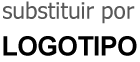 